                                                                                               ПРОЕКТ                                                                                              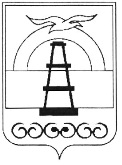 АДМИНИСТРАЦИЯ МУНИЦИПАЛЬНОГО ОБРАЗОВАНИЯГОРОДСКОЙ ОКРУГ «ОХИНСКИЙ»ПОСТАНОВЛЕНИЕот __________________                             		                                             № _____г. ОхаВ целях реализации пункта 1 постановления администрации муниципального образования городской округ «Охинский» от 19.04.2018  №240 «О повышении с 1 мая            2018 года оплаты труда работникам муниципальных учреждений муниципального образования городской округ «Охинский» и руководствуясь статьей 42 Устава  муниципального образования городской округ «Охинский»,ПОСТАНОВЛЯЮ:1. Внести в Положение об оплате труда рабочих и служащих муниципальных казенных учреждений централизованных бухгалтерий муниципального образования городской округ «Охинский», утвержденное постановлением администрации муниципального образования городской округ «Охинский»  от 29.11.2017 №1070 (далее - Положение об оплате труда рабочих и служащих муниципальных казенных учреждений централизованных бухгалтерий муниципального образования городской округ «Охинский»), изложив пункт 2.7. в следующей редакции: «2.7. Повышающий коэффициент профессиональной квалификационной группы устанавливается к окладу работникам в зависимости от профессиональной квалификационной группы, к которой относится соответствующая профессия, в следующих размерах:2. Внести изменения в Приложение №1, №2 к Положению об оплате труда рабочих и служащих муниципальных казенных учреждений централизованных бухгалтерий муниципального образования городской округ «Охинский», изложив  в следующей редакции (Приложение №1, №2).3. Настоящее постановление вступает в силу со дня его официального опубликования и распространяется на правоотношения, возникшие с 01.05.2018 года.4. Настоящее постановление опубликовать в газете «Сахалинский нефтяник» и разместить на официальном сайте администрации муниципального образования городской округ «Охинский» www.adm-okha.ru.5. Контроль    за    исполнением    настоящего    постановления    возложить   на     заместителя главы администрации муниципального образования городской округ «Охинский» по социальным вопросам С.Н. Свиридову.Глава муниципального образования                                                                      С.Н. Гусев                               городской округ «Охинский»	                                          Приложение № 1                                           к постановлению                                                                      администрации муниципального                                                                                      образования городской округ «Охинский»                                                     от _________ №_____                                  «Приложение №1                               к Положению                                                                        об оплате труда рабочих и служащих                                                                            муниципальных казенных учреждений                                                                                 централизованных бухгалтерий                                                                      муниципального образования                                                                      городской округ «Охинский»                                               от 29.11.2017 № 1070ПЕРЕЧЕНЬДОЛЖНОСТЕЙ (ПРОФЕССИЙ) РАБОЧИХ И СЛУЖАЩИХМУНИЦИПАЛЬНЫХ КАЗЕННЫХ УЧРЕЖДЕНИЙЦЕНТРАЛИЗОВАННЫХ БУХГАЛТЕРИЙМУНИЦИПАЛЬНОГО ОБРАЗОВАНИЯ ГОРОДСКОЙ ОКРУГ «ОХИНСКИЙ»И СООТВЕТСТВУЮЩИХ ИМ ОКЛАДОВ (ДОЛЖНОСТНЫХ ОКЛАДОВ)РАЗМЕРЫ ДОЛЖНОСТНЫХ ОКЛАДОВ ОБЩЕОТРАСЛЕВЫХ ДОЛЖНОСТЕЙ СЛУЖАЩИХ2. РАЗМЕРЫ ОКЛАДОВ РАБОЧИХ                                                                                                              »                                          Приложение № 2                                            к постановлению                                                                      администрации муниципального                                                                                      образования городской округ «Охинский»                                                     от _________ №_____                                  «Приложение №2                               к Положению                                                                        об оплате труда рабочих и служащих                                                                            муниципальных казенных учреждений                                                                                 централизованных бухгалтерий                                                                      муниципального образования                                                                      городской округ «Охинский»                                               от 29.11.2017 № 1070ВЫПЛАТЫСТИМУЛИРУЮЩЕГО ХАРАКТЕРА(В ПРОЦЕНТАХ ОТ ОКЛАДА (ДОЛЖНОСТНОГО ОКЛАДА))                                                                                                                                                      »О внесении изменений в Положение об оплате труда рабочих и служащих муниципальных казенных учрежде-ний централизованных бухгалтерий муниципального образования городской округ «Охинский», утвержденное постановлением администрации муниципального образования городской округ «Охинский»  от 29.11.2017 №1070 Профессиональная квалификационная группаРазмер повышающего коэффициента«Общеотраслевые должности служащих первого уровня»0,55«Общеотраслевые должности служащих второго уровня»0,55«Средний медицинский и фармацевтический персонал»0,40«Общеотраслевые профессии рабочих первого уровня»0,55«Общеотраслевые профессии рабочих второго уровня»0,55»Должность (профессия)Квалификационный уровеньОклад (должностной оклад)Профессиональная квалификационная группа «Общеотраслевые должности служащих второго уровня»Профессиональная квалификационная группа «Общеотраслевые должности служащих второго уровня»Профессиональная квалификационная группа «Общеотраслевые должности служащих второго уровня»Заведующий хозяйством         27586Заведующий складом        27586Профессиональная квалификационная группа «Средний медицинский и фармацевтический персонал»Профессиональная квалификационная группа «Средний медицинский и фармацевтический персонал»Профессиональная квалификационная группа «Средний медицинский и фармацевтический персонал»Медицинская сестра        37739Должность (профессия)Квалификацион-ный уровеньКвалификацион-ный разрядОклад (должностной оклад)Профессиональная квалификационная группа«Общеотраслевые профессии рабочих первого уровня»Профессиональная квалификационная группа«Общеотраслевые профессии рабочих первого уровня»Профессиональная квалификационная группа«Общеотраслевые профессии рабочих первого уровня»Профессиональная квалификационная группа«Общеотраслевые профессии рабочих первого уровня»Уборщик служебных помещений115543Сторож (вахтер)115543Должность (профессия)Квалификацион-ный уровеньКвалификацион-ный разрядОклад (должностной оклад)Грузчик115543Рабочий по комплексно-му обслуживанию и ремонту зданий125656Профессиональная квалификационная группа«Общеотраслевые профессии рабочих второго уровня»Профессиональная квалификационная группа«Общеотраслевые профессии рабочих второго уровня»Профессиональная квалификационная группа«Общеотраслевые профессии рабочих второго уровня»Профессиональная квалификационная группа«Общеотраслевые профессии рабочих второго уровня»Водитель автомобиля145989Водитель автомобиля47508Наименование должности (профессии)Надбавка за сложность, напряженность и высокие достижения в работеНадбавка за классностьПерсональная доплата за особые условия и специальный режим работы водителю автомобиля, обеспечиваю-щему автооб-служивание ОМСУДоплата за техническое обслуживание автомобиля, за исключением водителя автомобиля, обеспечивающему автообслуживание ОМСУВодитель автомобиляот 10 до 55 включительно1 класс - 252 класс - 10от 50 до 100 включительноот 25 до 50 включительноЗаведующий хозяйствомот 25 до 55 включительноЗаведующий складомот 25 до 55 включительноМедицинская сестраот 25 до 55 включительноУборщик служебных помещенийот 25 до 55 включительноГрузчикот 25 до 55 включительноРабочий по комплексному обслуживанию и ремонту зданийот 25 до 55 включительноНаименование должности (профессии)Надбавка за сложность, напряженность и высокие достижения в работеНадбавка за классностьПерсональная доплата за особые условия и специальный режим работы водителю автомобиля, обеспечиваю-щему автооб-служивание ОМСУДоплата за техническое обслуживание автомобиля, за исключением водителя автомобиля, обеспечивающему автообслуживание ОМСУСторож (вахтер)от 25 до 55 включительно